U+商贸分销.net零售管理零售管理：业务单据—零售管理POS档案的建立，建立对应门店POS端的名称，对应往来单位、部门和仓库信息， 跟门店信息一一对应. 注：档案建立使用后档案信息不能再修改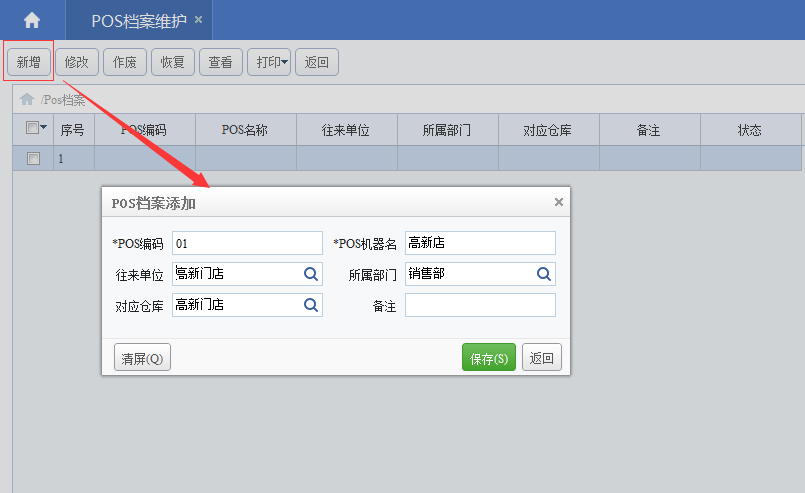 POS零售参数设置 零售选项：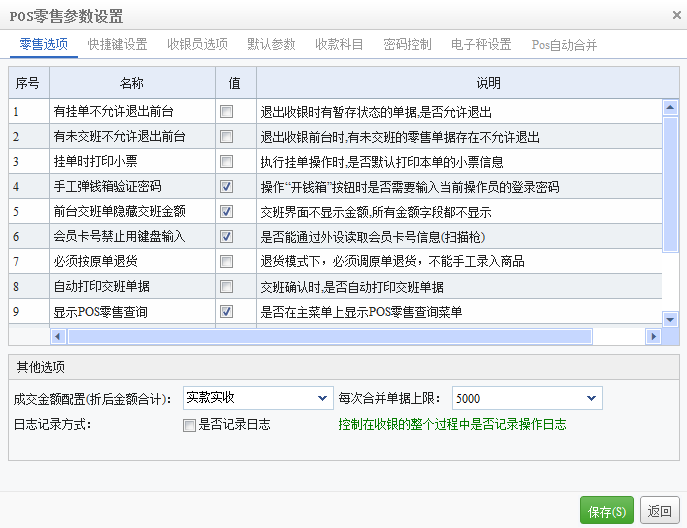   有挂单不允许退出前台： 勾选后，收银时有暂存状态的单据,是不允许退出收银前台的 有未交班不允许退出前台：勾选后,有未交班的零售单据存在是不允许退出收银前台的 挂单时打印小票：勾选后，执行挂单操作时,将打印本单的小票信息 手工弹钱箱验证密码：勾选后，操作“开钱箱”按钮时，是需要输入当前操作员的登录密码 前台交班单隐藏交班金额：勾选后，交班界面不显示金额,所有金额字段都不显示 会员卡号禁止用键盘输入：勾选后，只能通过外设读取会员卡号信息(扫描枪) 必须按原单退货:  勾选后，退货模式下，必须调原单退货，不能手工录入商品来退货 自动打印交班单据：勾选后，交班确认时,将自动打印交班单据 显示POS零售查询：勾选后，将在主菜单上显示POS零售查询菜单 是否启用会员卡功能：勾选后，将启用会员卡功能支持 是否启用促销功能：勾选后，将启用促销功能支持 严格执行赠品促销：勾选后，将严格执行赠品促销 零售业务允许负库存：勾选后，针对加权平均商品，是允许负库存销售的快捷键设置：  设置名称对应的快捷功能键，快捷键支持自定义。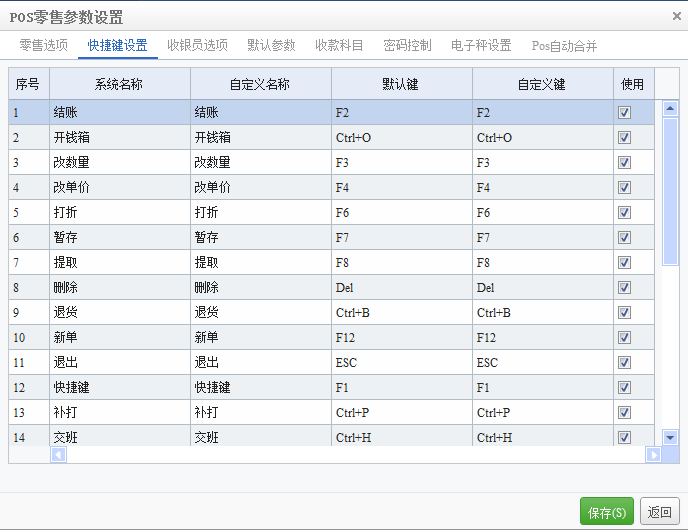 收银员选项： 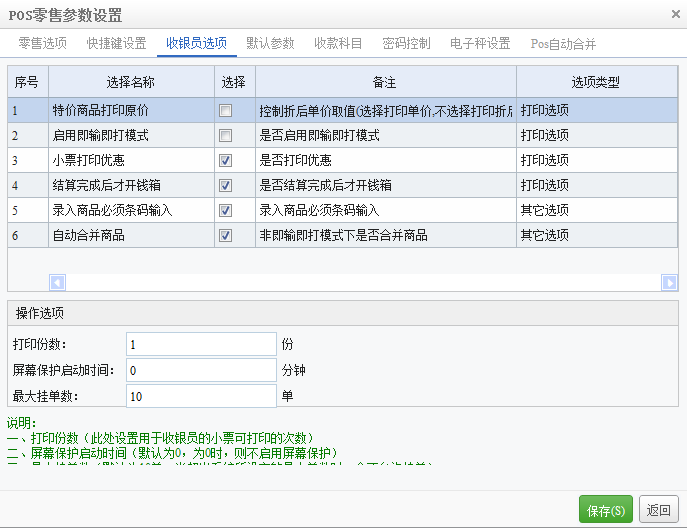 特价商品打印原价：控制折后单价取值(选择打印单价,不选择打印折后单价) 启用即输即打模式：勾选后，输入完商品后即打印小票小票打印优惠：勾选后，将打印优惠项 结算完成后才开钱箱：勾选后，每单结算完成后才开钱箱录入商品必须条码输入：勾选后，录入商品时必须使用条码才能输入商品自动合并商品：在非即输即打模式下是否合并商品启用小票打印机：是否启用小票打印机默认参数： 勾选POS端需要打印交班单中对应的显示项目。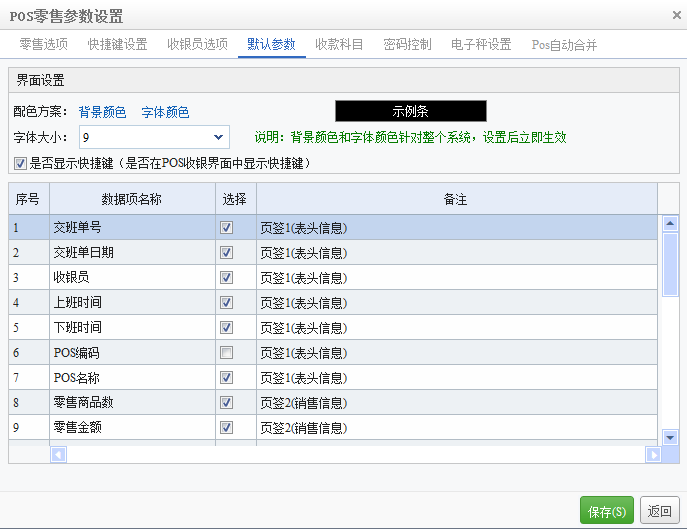 收款科目： 勾选POS端支持收款的银行账户。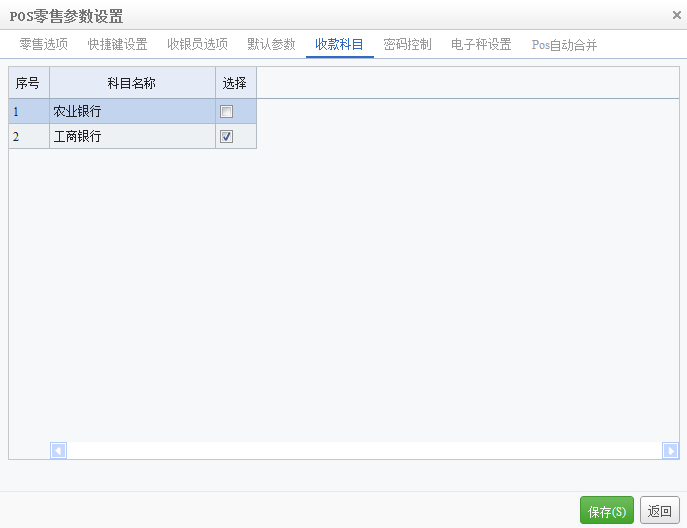 密码控制：  勾选“退货时输入密码”， POS端做退货时，需要输入这设置的退货密码。              勾选“低于最低售价时输入密码”，POS端中做零售单，当商品的售价低于该商品的最低售价时，需要输入该密码。              勾选“启用最大优惠额度设置”， POS端有低于该额度销售的商品是，将不能做销售单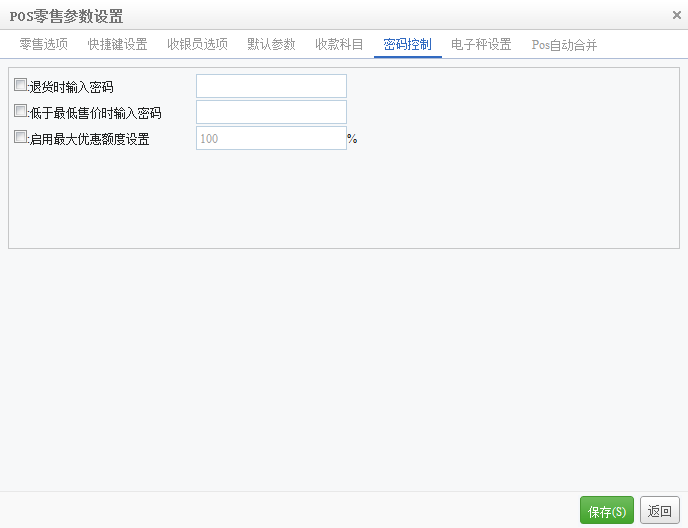 电子称设置： POS端支持的电子称配置信息设置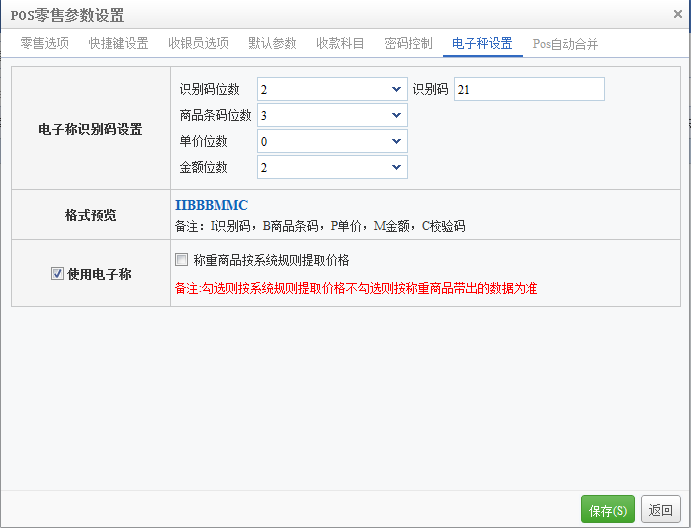 POS自动合并： 勾选“开启自动过账”和“过账方式”、并设置过账时间，系统会自动完成POS端零售单的合并操作，不需要再到“POS零售单合并”中去手动完成合并操作。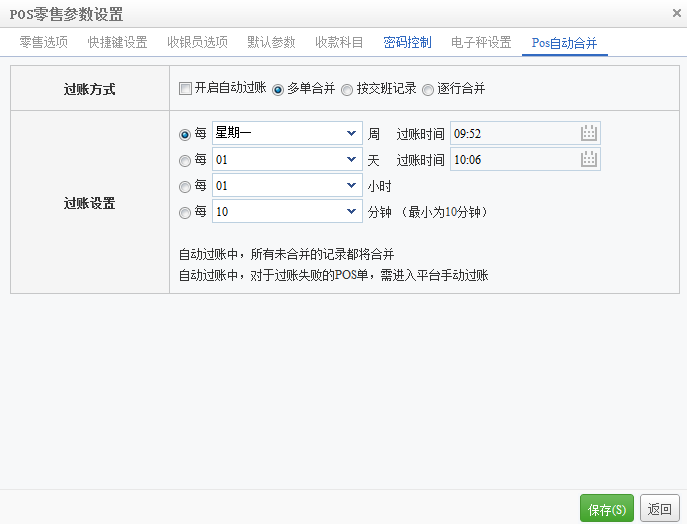 用户POS权限提供了6种控制选项，请根据实际操作情况选择，如图1。（首先需要在“维护中心”—“用户管理”里面把需要添加到POS端的操作员，添加到系统中并进行授权[权限设置参照U+分销POS端用户权限设置教程]，如图2）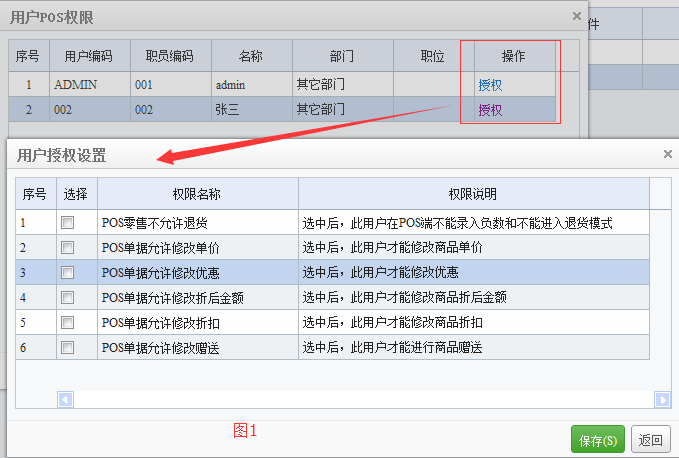 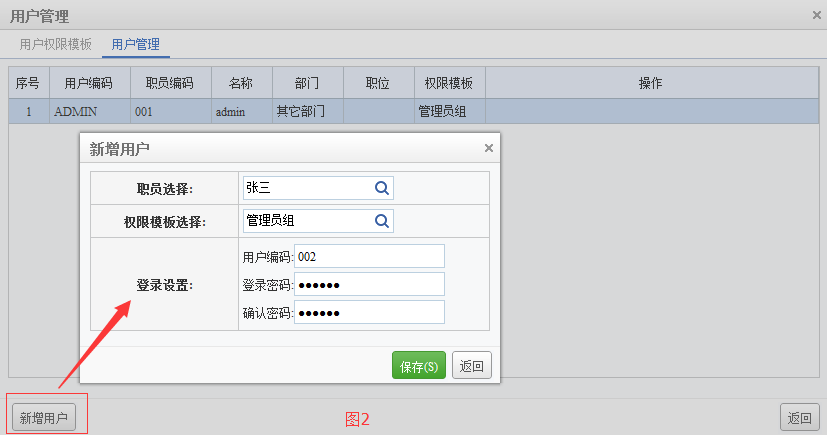 提示：添加为POS端的用户，必须设定密码，否则无法登录POS端。U+POS端操作服务器连接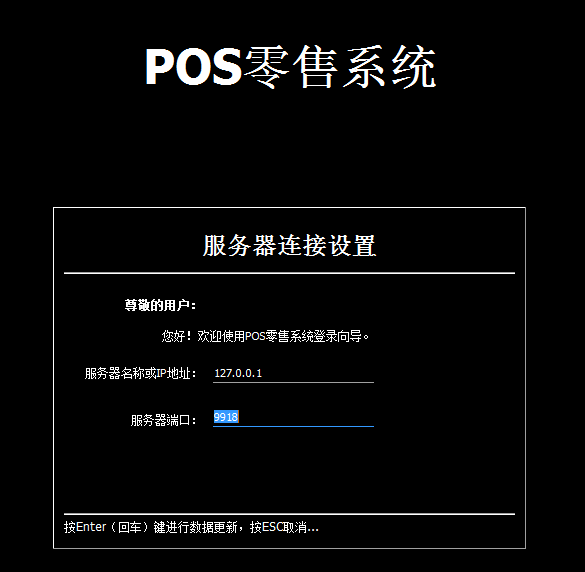 帐套选择：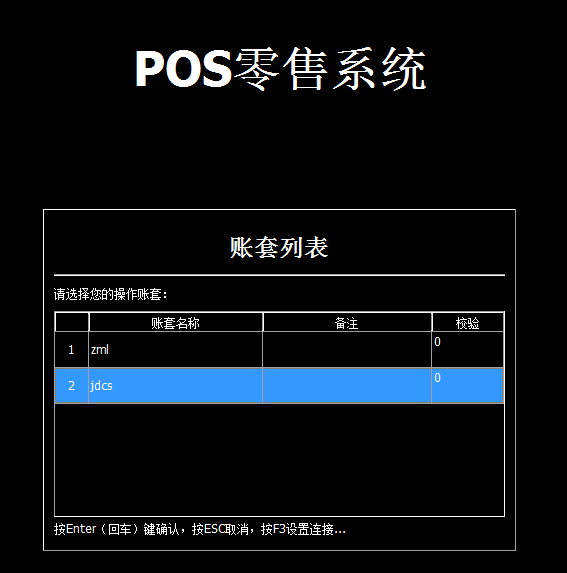 如果提示下图信息，请重新选择POS编码。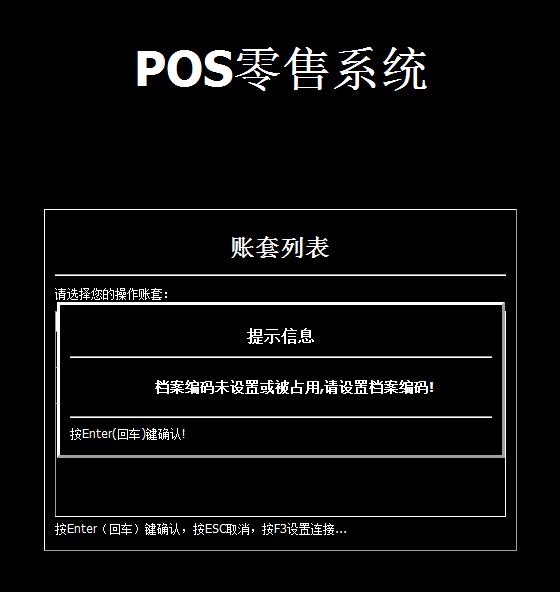   POS编码选择： 填入对应的POS端编码。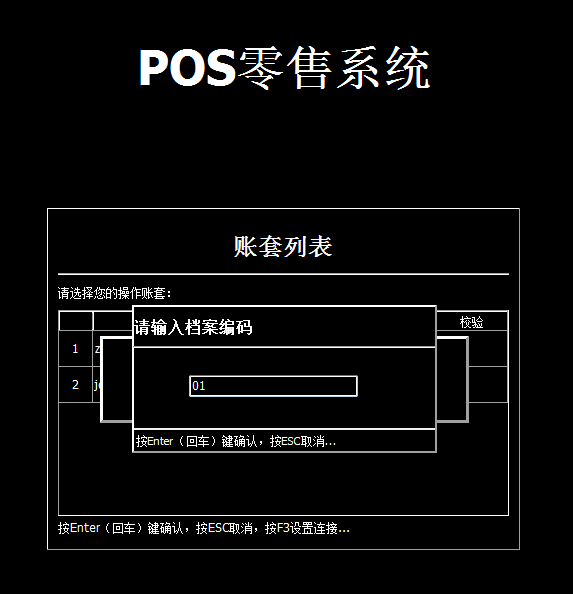 收银员登录：选择登录的收银员编码，输入密码后登录POS系统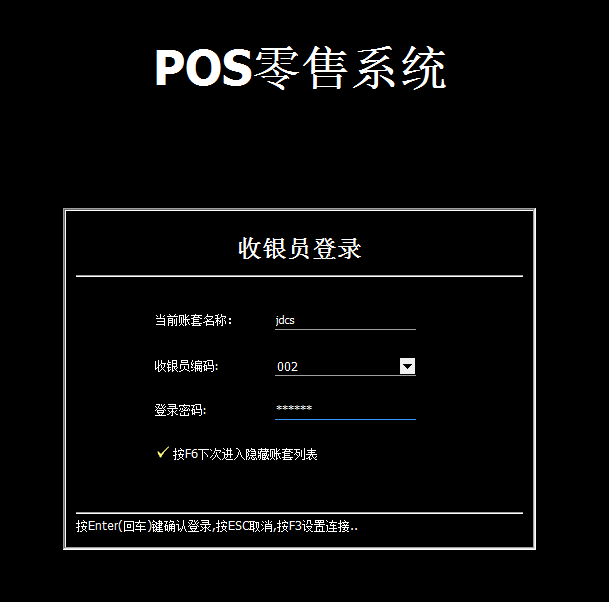 收营员操作菜单选择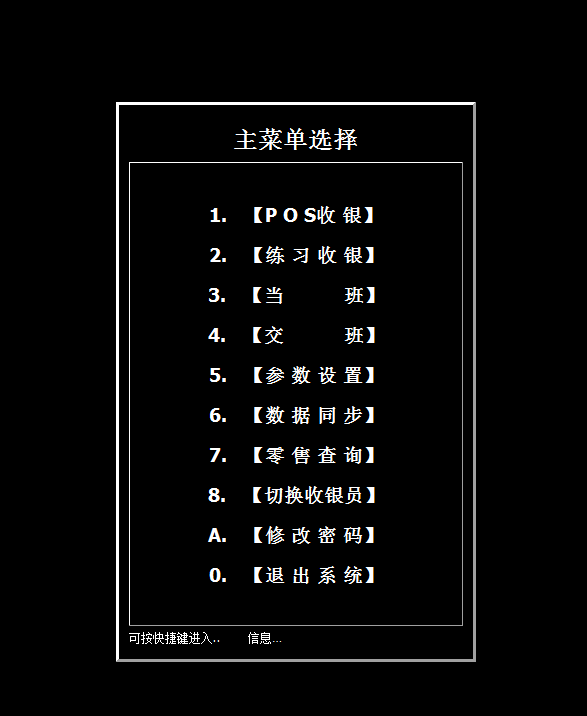  【POS收银】 POS收银操作界面 （Ctrl+Q切换零售退货模式）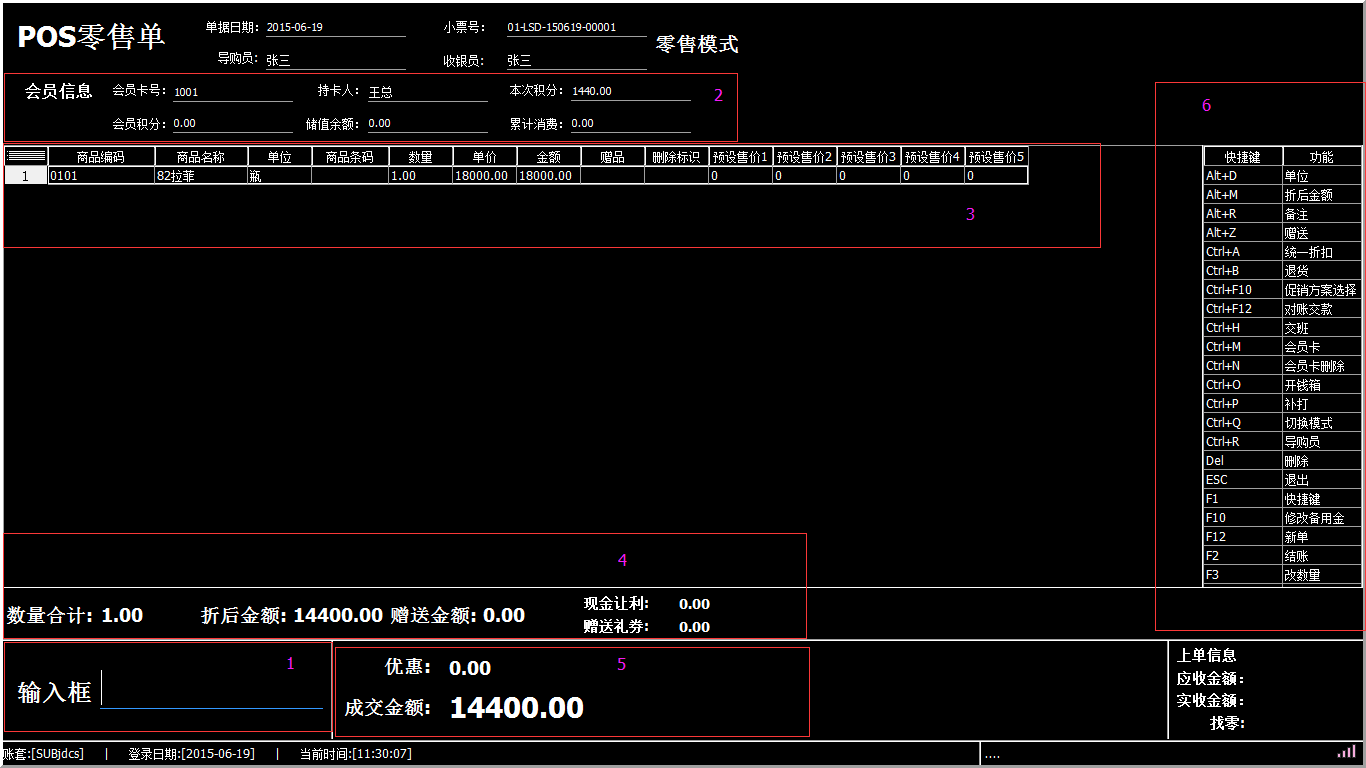 1、输入框：支持商品条码扫描、手工录入商品编码来录入商品2、会员信息：显示录入的会员卡信息3、显示当前录入的商品信息，包括商品名称、数量、单价、金额等4、显示当前数量的合计、折后金额、赠送金额、让利5、显示当前成交金额6、常用快捷方式功能对应表POS零售结账：录入收款金额，完成支付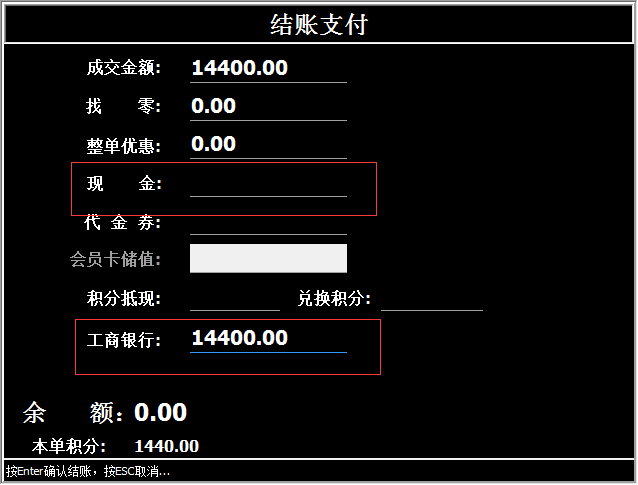  【练习收银】提供给新员工熟悉POS收银操作的页面，不会改变后台数据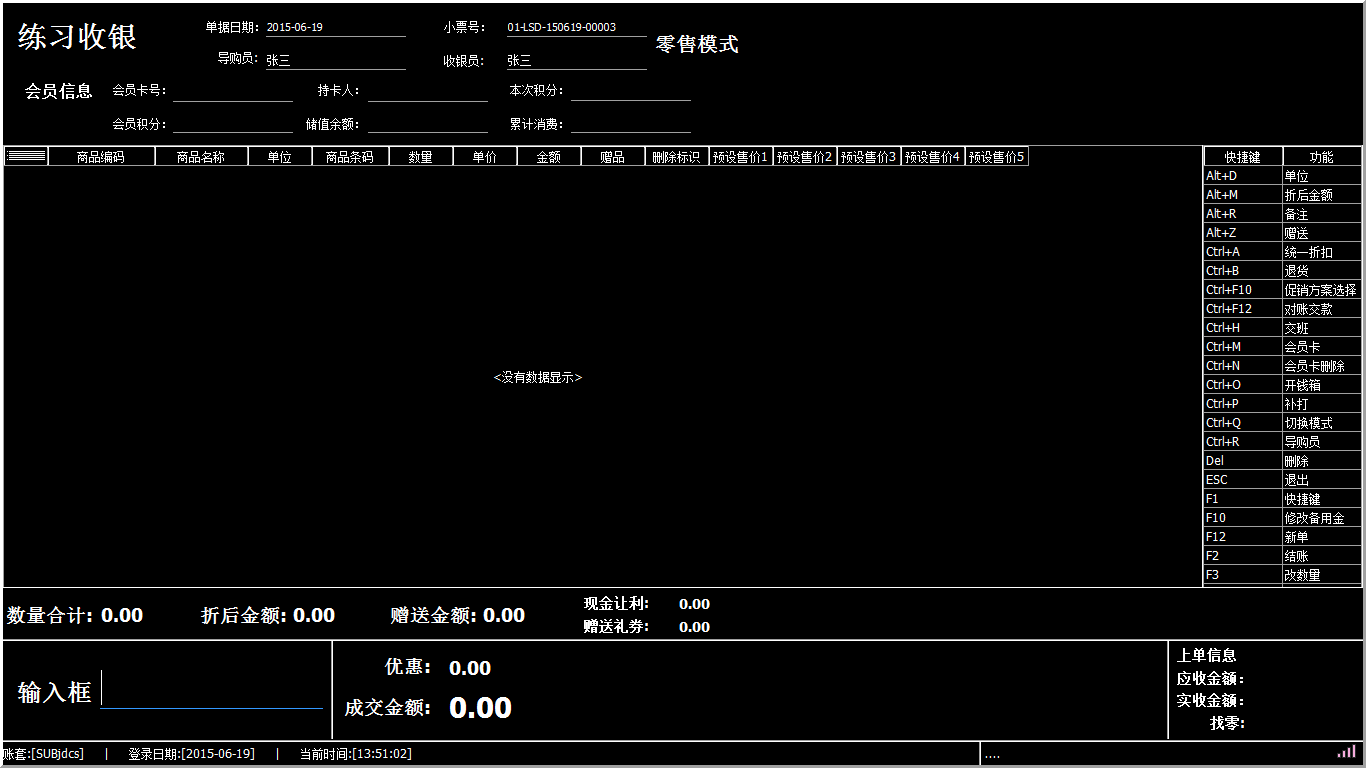 3> 【当班】    可以录入当班收银员备用金金额。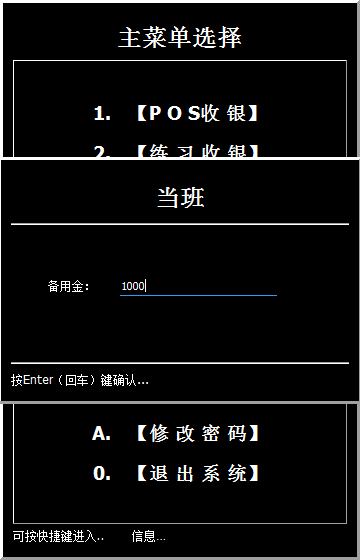 【交班】打印当前班经营情况信息，并完成交接班工作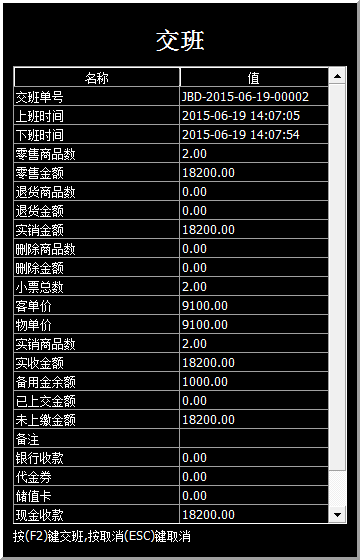 4> g 套作成息，包括商品名称、数量、单价、金额等。              【参数设置】提供了跟服务端相同的参数设置页面。（POS端“零售选项”是不能修改的，只能通过服务端修改。 其他项都能通过POS端修改，修改方式参照服务端POS零售参数设置）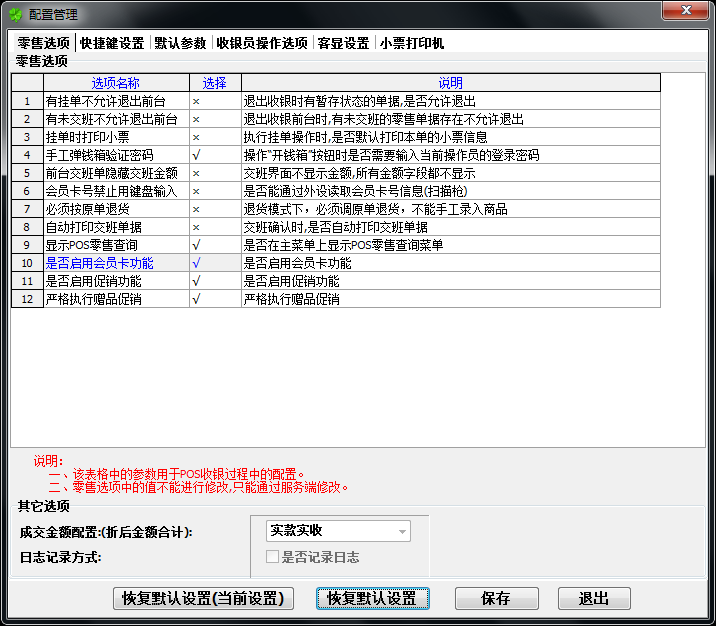 【数据同步】可以手动同步POS端信息到服务器。（在收银界面中我们也可以通过快捷方式Shift+F12即时的同步POS端信息）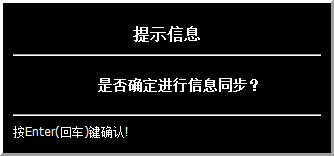  【零售查询】查询当前POS经营历程。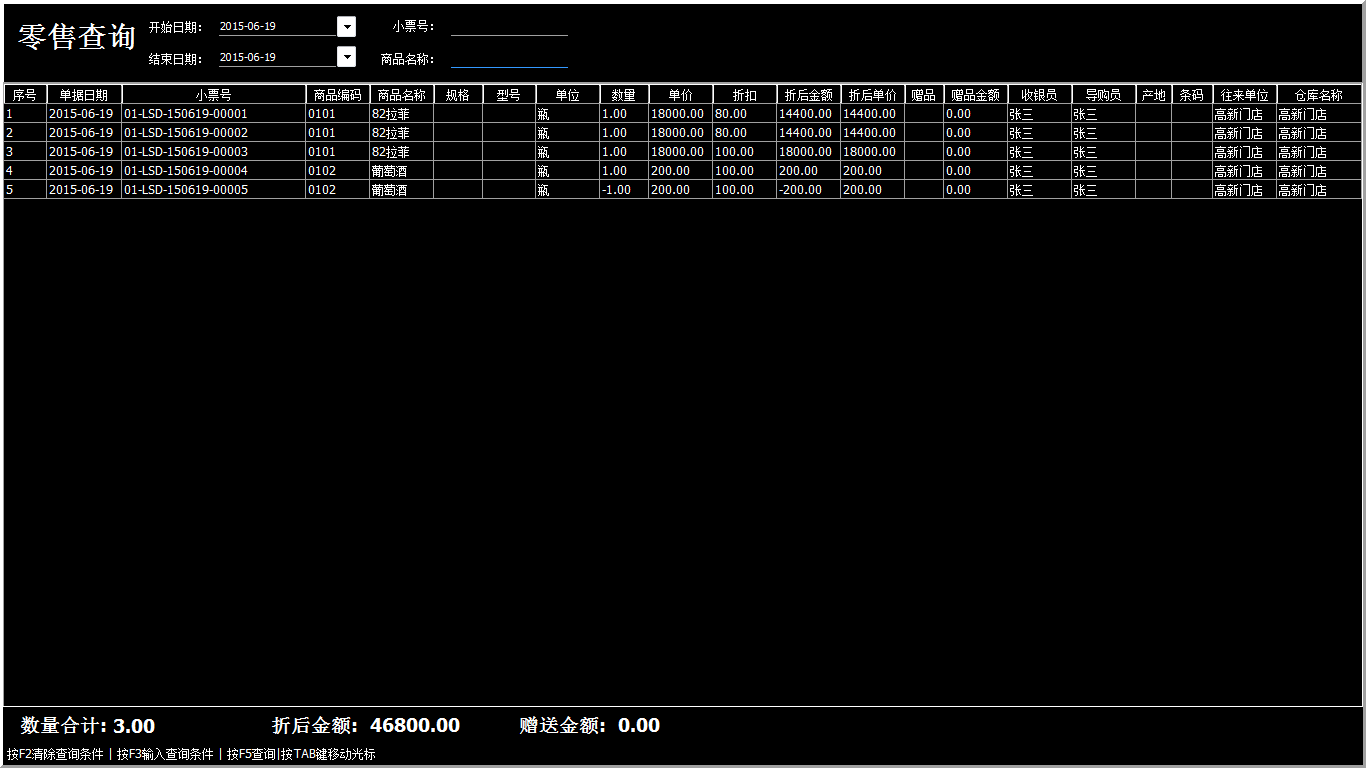  【切换收银员】交班后，可以从这里切换到下一班当班收银员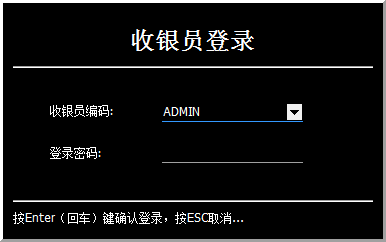  【修改密码】修改当前登录用户密码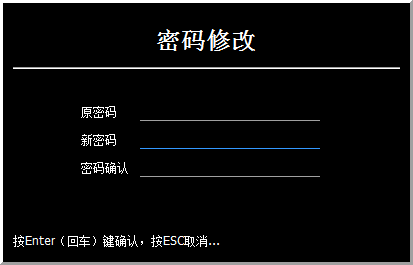 POS零售查询管理POS零售单合并。（注：完成零售单据的过账过程：库存商品增减、现金银行增减）选择需要合并零售单的POS。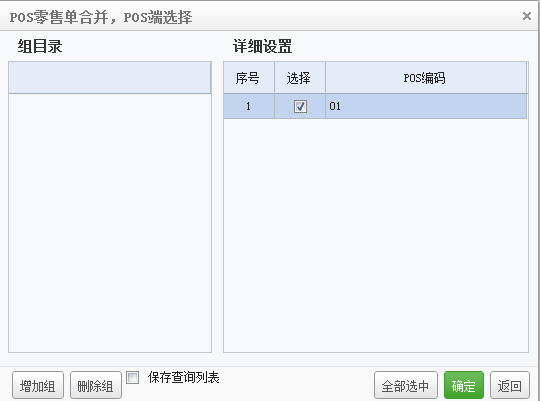 选择合并的方式  ② 执行“合并过账”。零售单合并完成。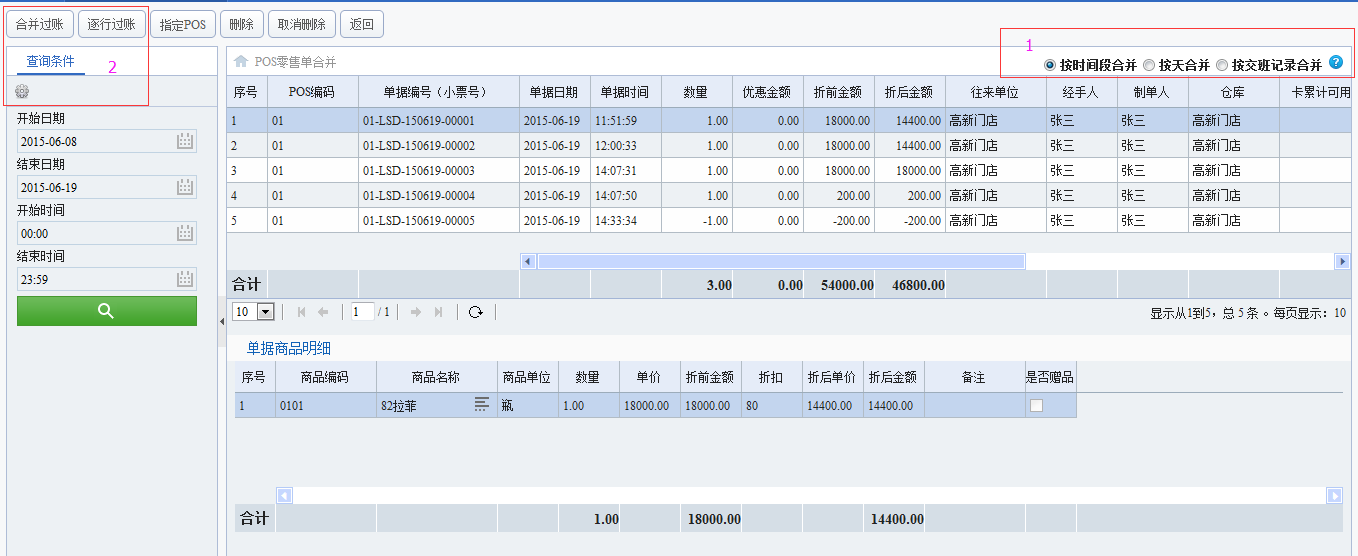 POS零售单合并查询   查询合并后的零售单据详情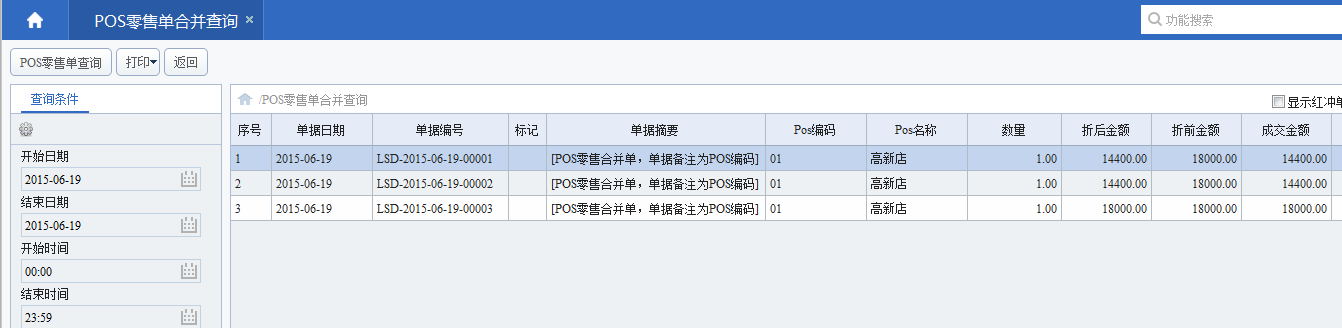 零售单查询   查询对应POS端经营情况：商品信息交易情况，会员积分情况等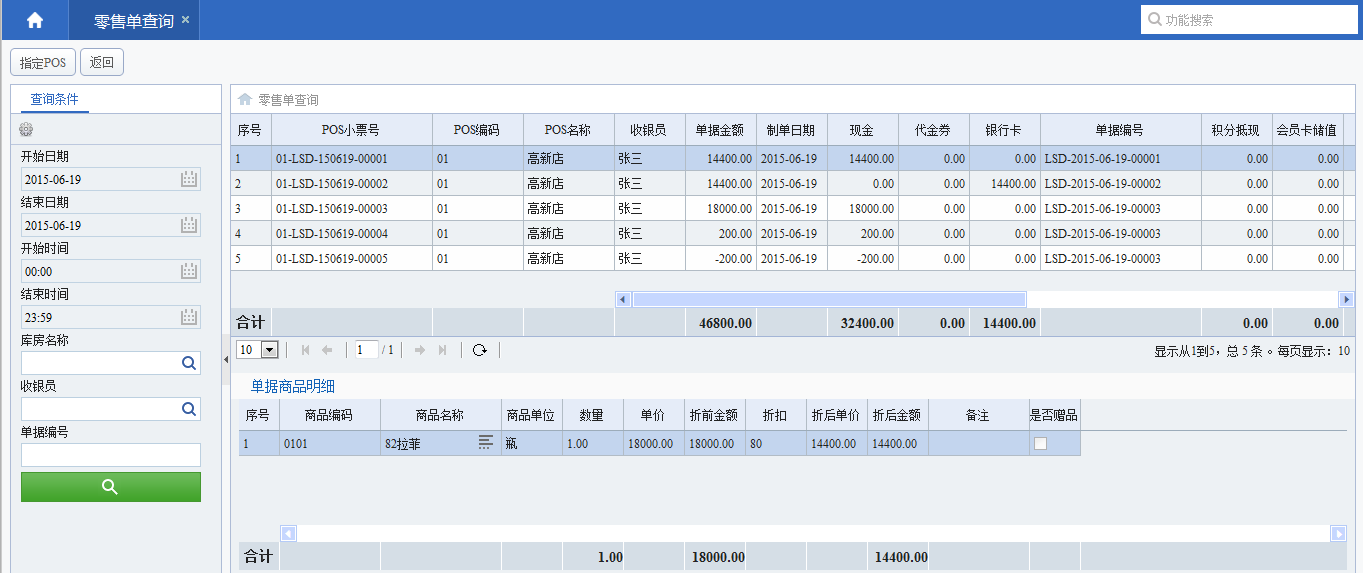 零售汇总表   查询POS端商品汇总销售情况：销售数量、金额，日均销量、销售额等信息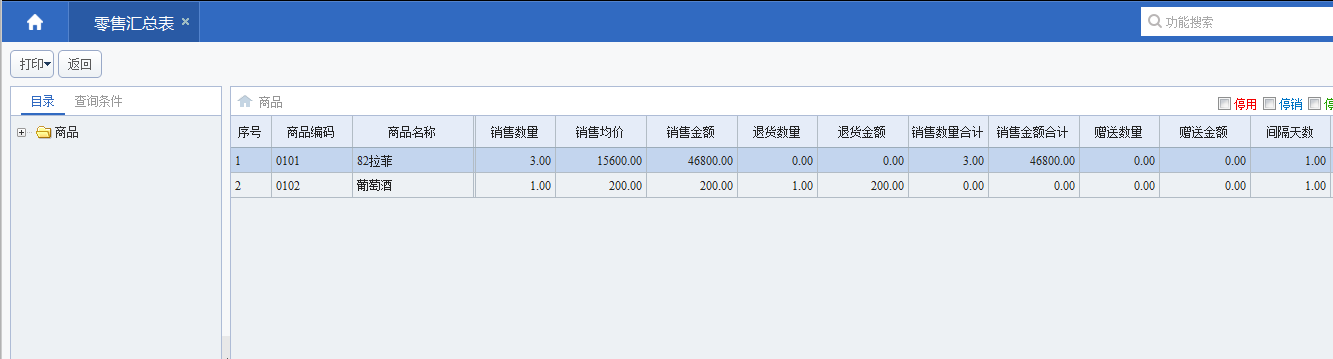 交班记录查询       查询收银员交班情况：收银员上下班时间，销售数量、金额，已上交金额、未上交金额等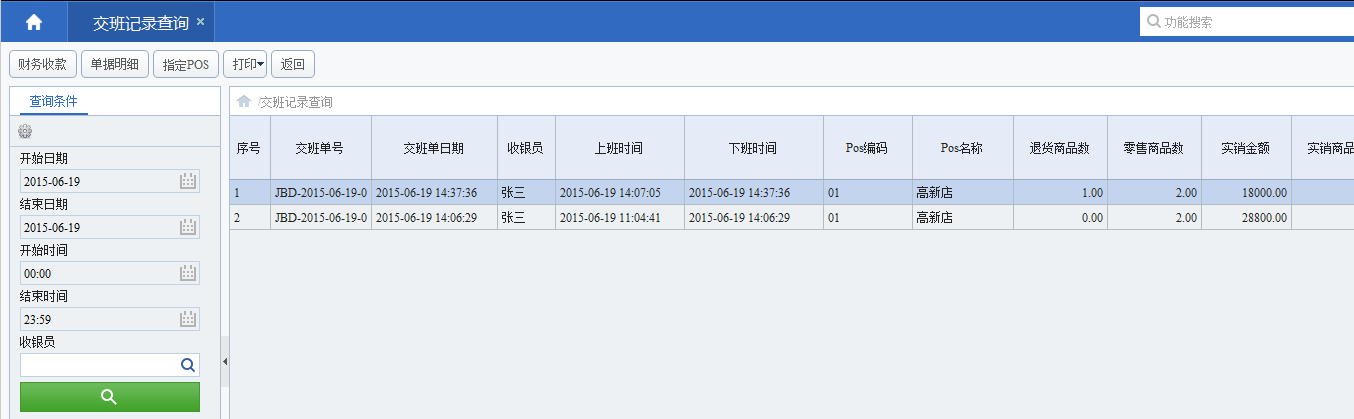 收银员汇总表查询收银员销售数量、金额，交款信息，收款信息等。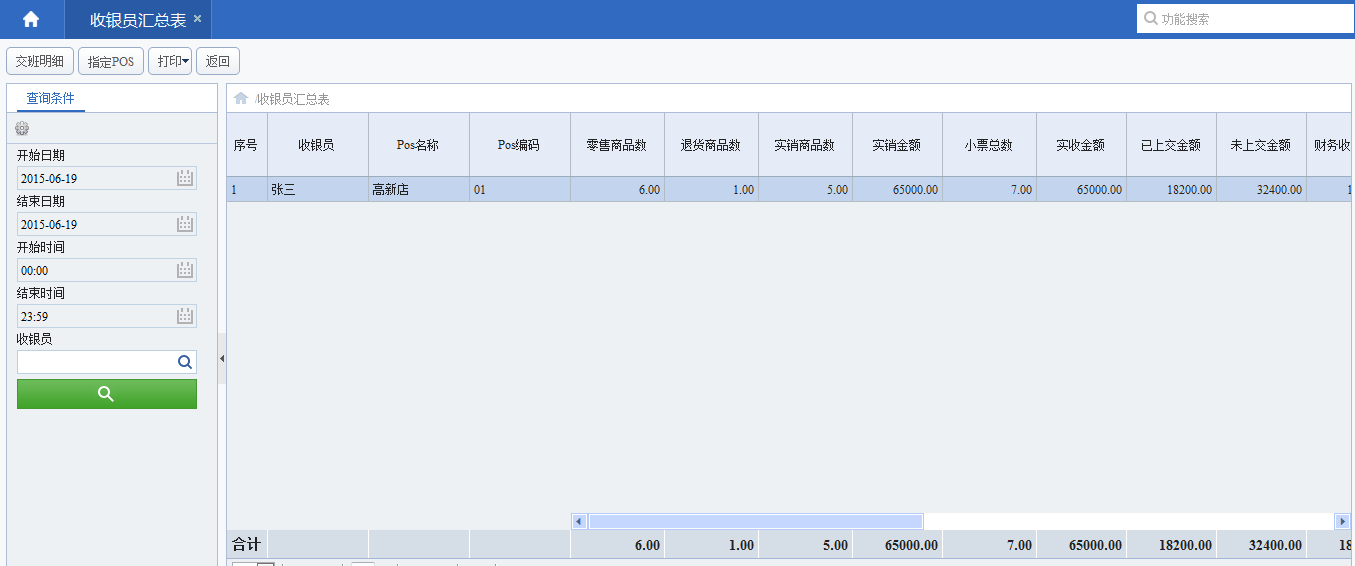 三、报表查询1、仓库销售排行榜。（信息中心-销售排行榜-仓库销售排行榜）查询门店销售经营情况。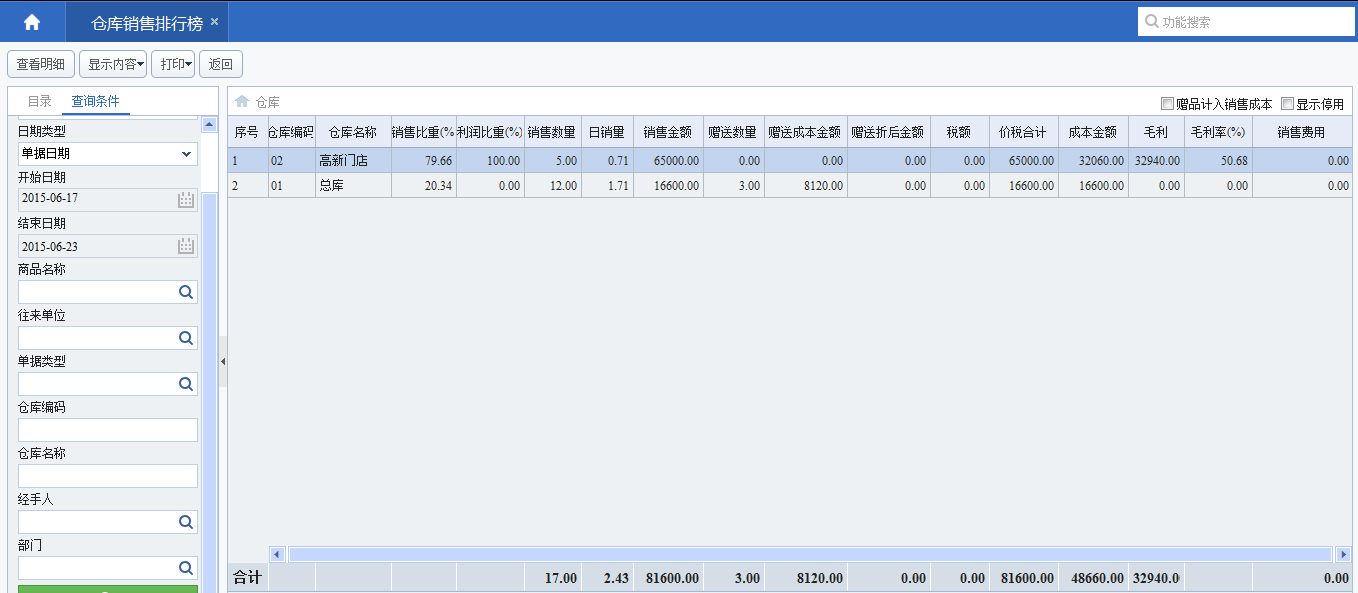 2、库存状况表（信息中心-库存信息-库存状况表）查询门店库存状况。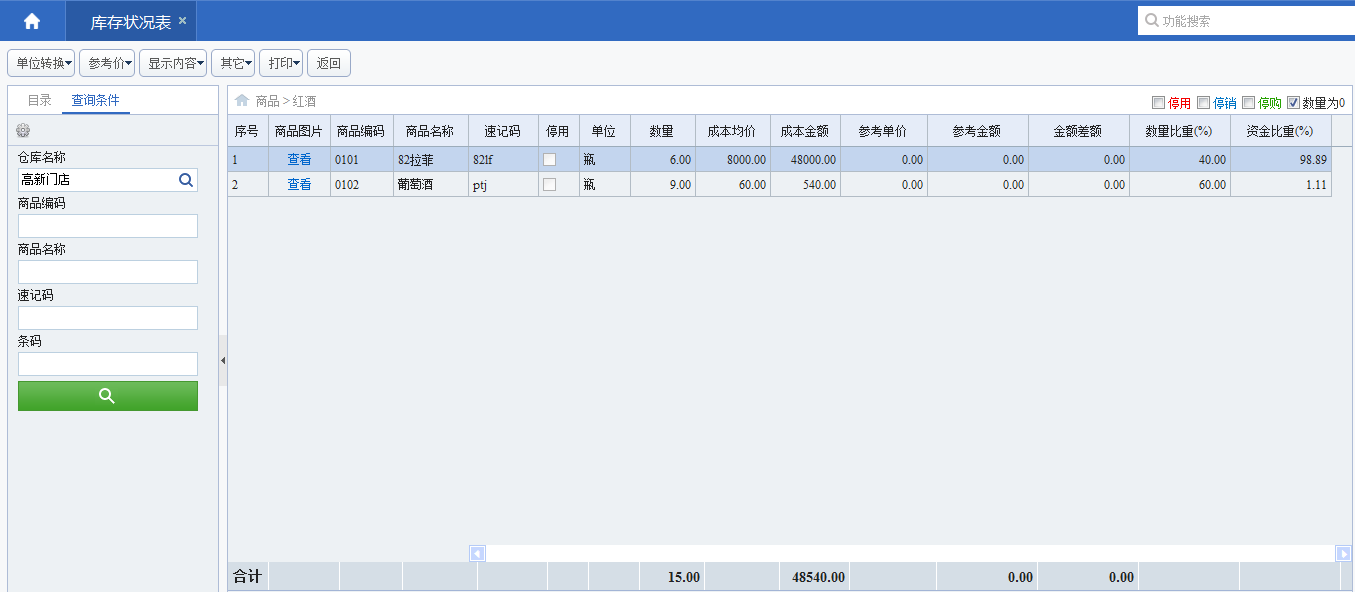    3、销售每单毛利。（决策支持-销售每单毛利）查询门店每单销售毛利。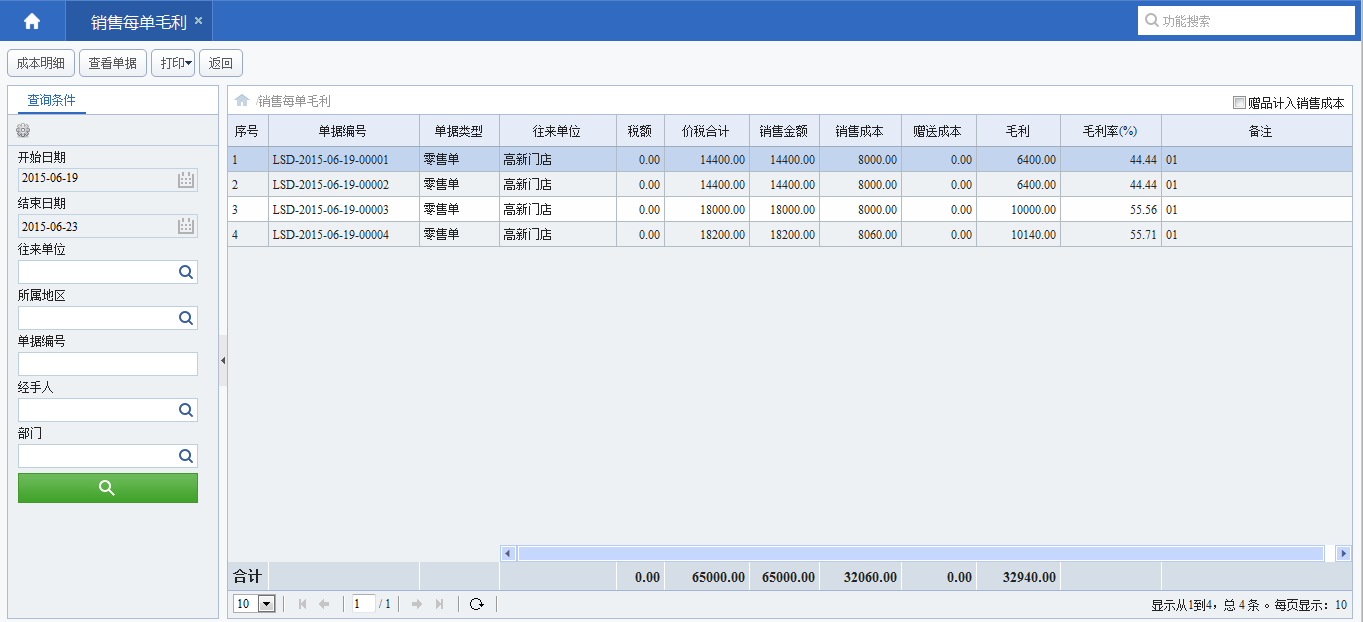 损益表（决策支持-损益表）查询公司最近时间段的利润。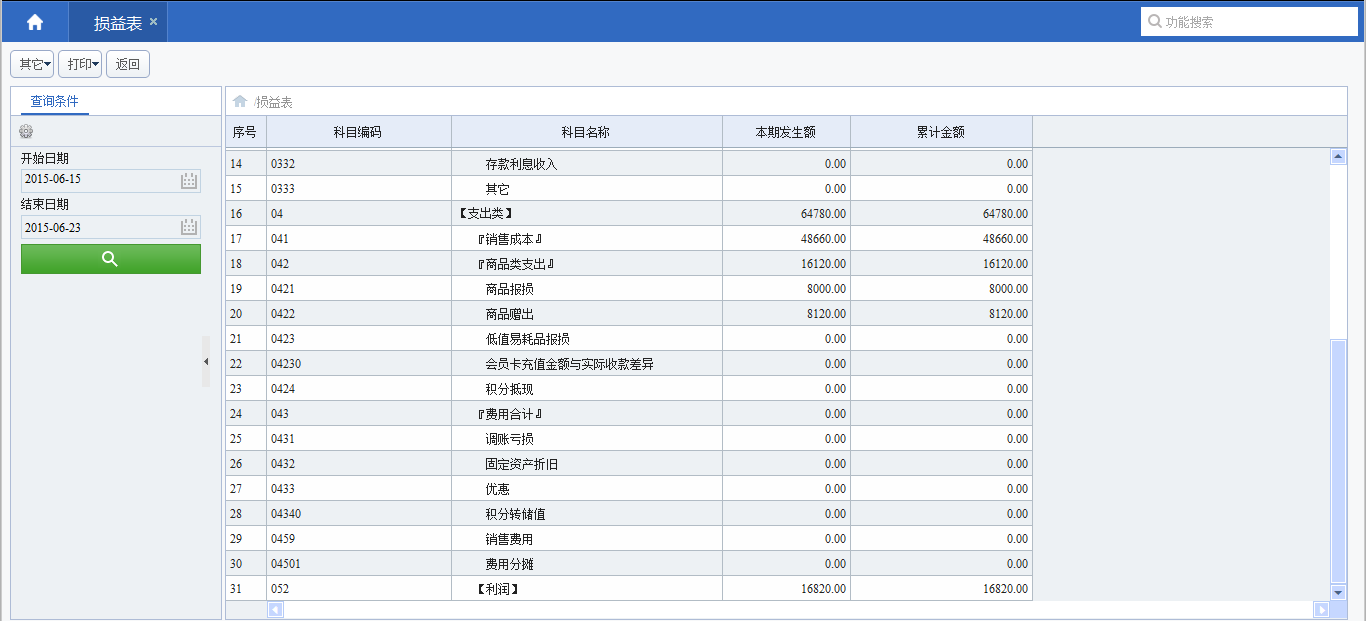 常见问题及处理方式U+POS安装后，第一次打开客户端输入服务器地址和端口回车后一闪而过，再次打开就没反应了这种情况有可能是杀毒软件将部分功能屏蔽掉了，导致客户端没有安装完全，如下程序并未被安装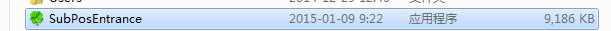 建议先将杀毒软件关掉，重新安装软件。2、U+POS客户端登陆报错：a.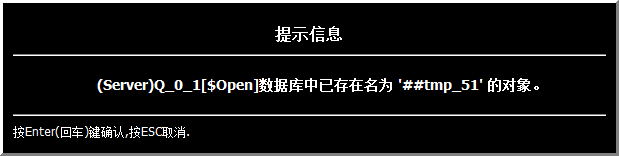 检查数据库中有无非正常数据库（不能打开的），并手动删除。b.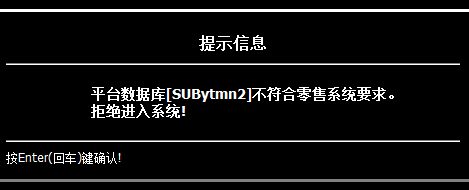 到安装目录下-服务器-数据库升级工具，升级相应帐套。c.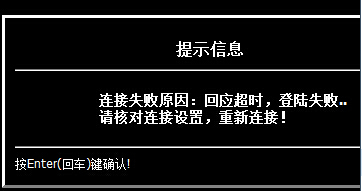 请确认U+数据处理服务器是打开的，数据库连接正确，远程登录请确保端口是通的。d.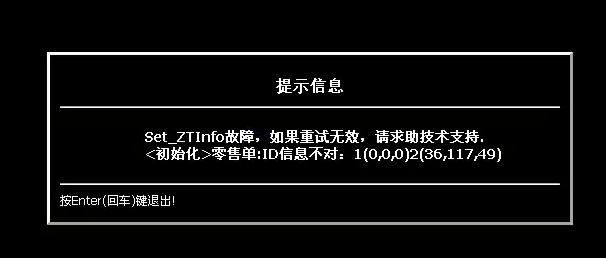 在客户端安装目录下，以我的电脑为例，D:\U+系列软件\U+ 零售POS版\U+ POS客户端\Data\127.0.0.1(9918)\UFpl1211，此文件夹里面，如下两个文件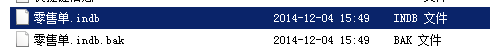 将‘零售单.indb’重命名为其他的，然后将‘零售单.indb.bak’重命名为‘零售单.indb’，重新登录即可。